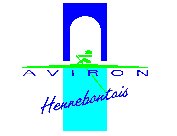 RANDONNÉE de la presqu’îleFICHE D’INSCRIPTION 22 AVRIL 2023À retourner SVP (par email ou voie postale) pour le 28/02/2023 à :Aviron Hennebontais – 47 Rue Éric Tabarly – 56700 HENNEBONTTél : 06 11 93 66 42 – Armelle Leleup       email : aviron@avironhennebontais.bzh  Club : ...............................................................................................................................................   Adresse : .........................................................................................................................................  Code Postal : .......................................Ville : .................................................................................  NOM et prénom du/de la responsable de la sortie : ....................................................................  tél. : ……………………….….. email : ………………..…………………………………………….........(*) indispensable si vous venez sans bateau. (**) facultatif Joindre un chèque du montant total calculé ci-dessus à l’ordre de : AVIRON HENNEBONTAIS.(Ce chèque ne sera pas encaissé avant la randonnée.)Les inscriptions ne seront définitives que si elles sont accompagnées du chèque de règlement.Hébergement possible via l’offre IBIS-sport. Pour en profiter, il vous suffit de présenter votre licence et le flyer ou affiche de notre manifestationhttps://ibis.accorhotels.com/promotions-offers/special-offers/mo_000306-offre-ibis-sport.fr.shtmlPossibilité de s’adresser au camping d’Hennebonthttps://www.lorientbretagnesudtourisme.fr/votre-sejour/camping-d-hennebont-hennebont.htmlBateau N°1 (yole 4 barrée uniquement)Bateau N°1 (yole 4 barrée uniquement)Bateau N°1 (yole 4 barrée uniquement)Bateau N°2 (yole 4 barrée uniquement)Bateau N°2 (yole 4 barrée uniquement)Bateau N°2 (yole 4 barrée uniquement)N° de licence NOM PrénomN° de licence NOM PrénomObjet ParticipantsPrix unitaireTOTALRando du samedi 22 Avril
inscription, repas du midi à Gâvres45 €…… €   (*) Location siège25 €…… €   Repas samedi. Seulement pour accompagnateur25 €…… €   (**) Repas du samedi soir au club  15 €…… €   TOTAL GENERAL TOTAL GENERAL TOTAL GENERAL …… €   